WEEK ONE: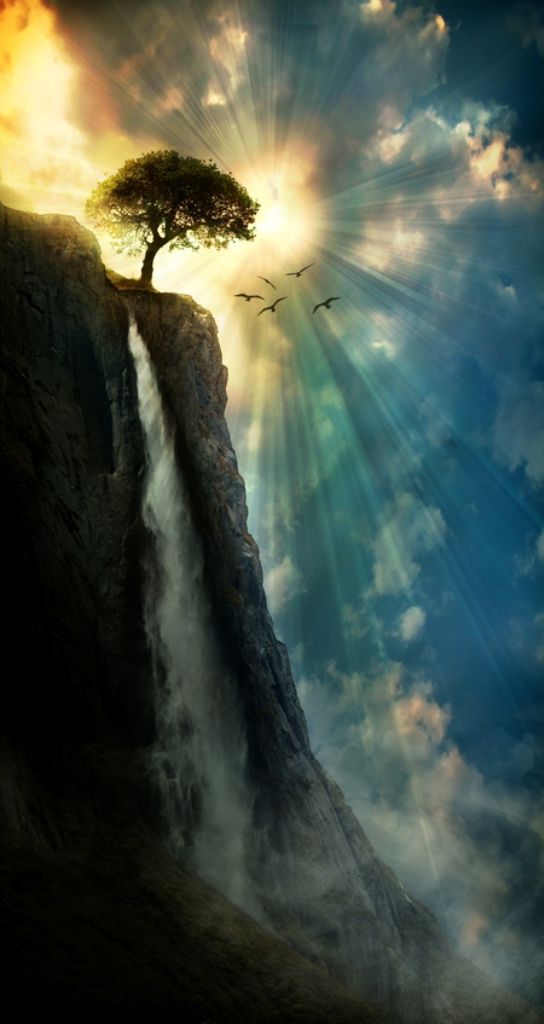 GOD OUR CREATORScripture: God made all kinds of wild animals, all kinds of cattle, and all kinds of creeping things of the earth. God created man in his image; in the image of God he created him; male and female he created them. God looked at everything he had made, and he found it very good.(Gen. 1:25, 27, 31)Prayer Together: In the name of the Father and of the Son and of the Holy Spirit. AmenDear Lord, thank you for creating the world and everything in it. Thank you for creating animals, plants, and the sea, but most importantly we thank you for creating each one of us. Help us to know you more, to love you more, and see the world that you have created. Help us to learn today and to love each other. We love you! AmenVIDEOSKeep Counting Your Blessings From the Bible: Creation MUSIC AND MOVEMENTBottom of FormWho Am I Grade Pre-4Your Grace is Enough Worship Song  Grades 2-5OPTIONAL ACTIVITIESNature Scavenger HuntMake a Bird HouseMake a Bird Feeder   Leaf Printing    Leaf CreaturesCreation Lesson with Play dough.docxColoring PagesCreation Coloring Page Grades 2-5God's Creation of Animals Grades 2-5Family Service ProjectsPick up litter on the beach, in your neighborhood, or on the sports fields.Pray a novena with Saint Francis uniting with his love of nature. Pray One Our Father, One Hail Mary and One Glory Be for nine consecutive days. Donate dog or cat food to the Marshfield Animal Shelter. Sign of the CrossDid you know that the sign of the cross is a prayer and a blessing?A mirror is a great tool to help children learn the correct motions to bless themselves, and with practice of this prayer, it will become ingrained as muscle memory.  Simply use tape or window chalk to draw a three dimensional cross on a mirror so your children can see their reflection in the middle part of the cross. Write numbers or cue words on each part of the cross. You will be amazed at how quickly they will learn this most holy and complete prayer. SAINTS WE HONOR IN OCTOBERSt. Therese of Liseiux  October 1St. Francis of Assisi       October 4